Publicado en Madrid el 04/10/2019 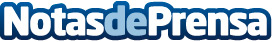 Panda Security revoluciona el control parental móvil con Panda Dome FamilyLa app de control parental, ya disponible para Android e iOS, permite monitorizar qué está haciendo y dónde está cada miembro de la familia en cada momento. Su botón del pánico permite a los menores avisar a sus padres de un peligro y les da su localización exacta. Al mismo tiempo, es capaz de detectar problemas de adicción al móvil y prevenir el ciberacoso, entre otras funcionalidadesDatos de contacto:Luis Núñez667574131Nota de prensa publicada en: https://www.notasdeprensa.es/panda-security-revoluciona-el-control-parental Categorias: Software Ciberseguridad Ocio para niños Dispositivos móviles http://www.notasdeprensa.es